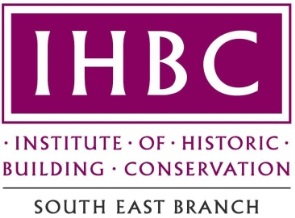 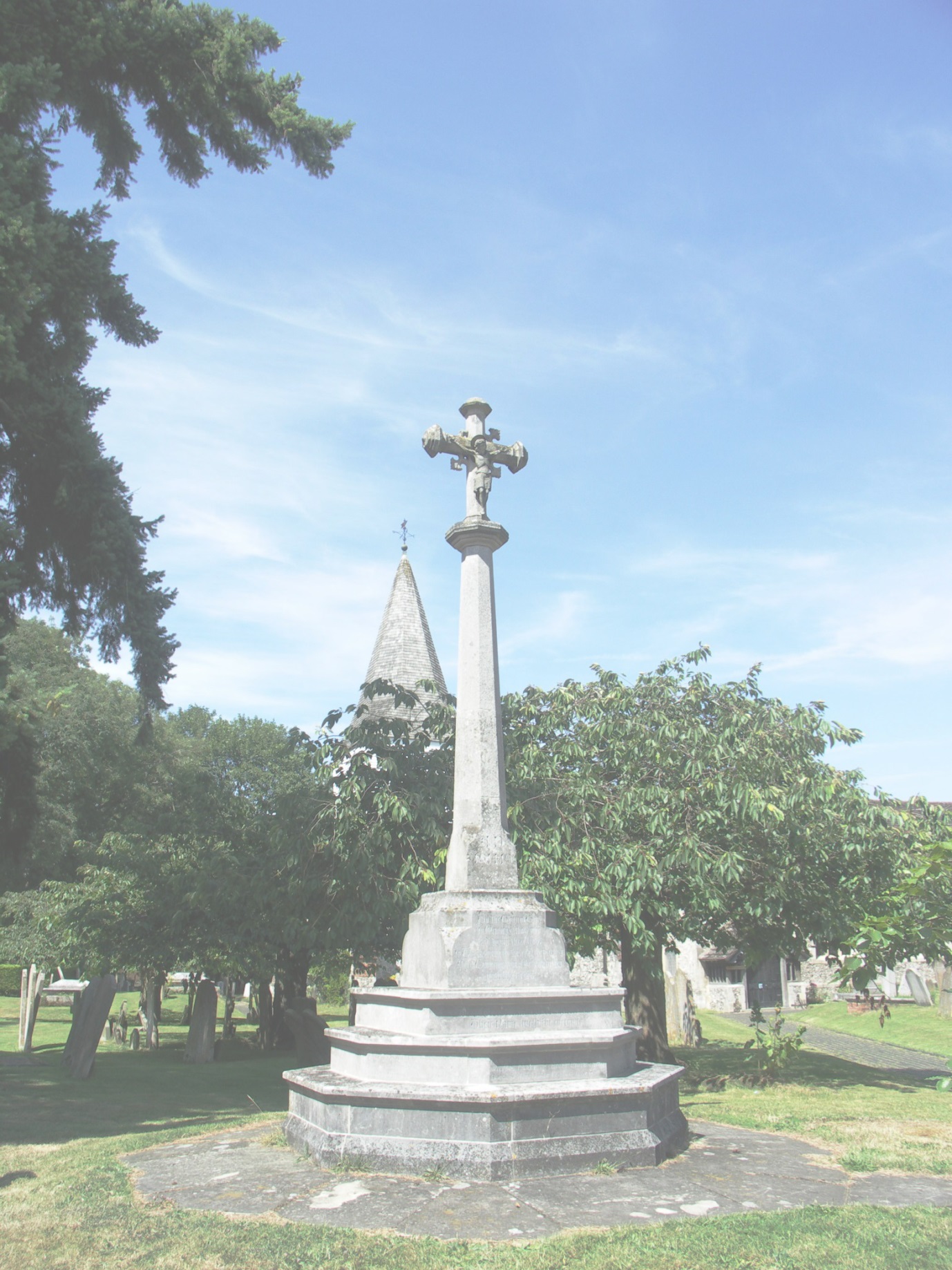 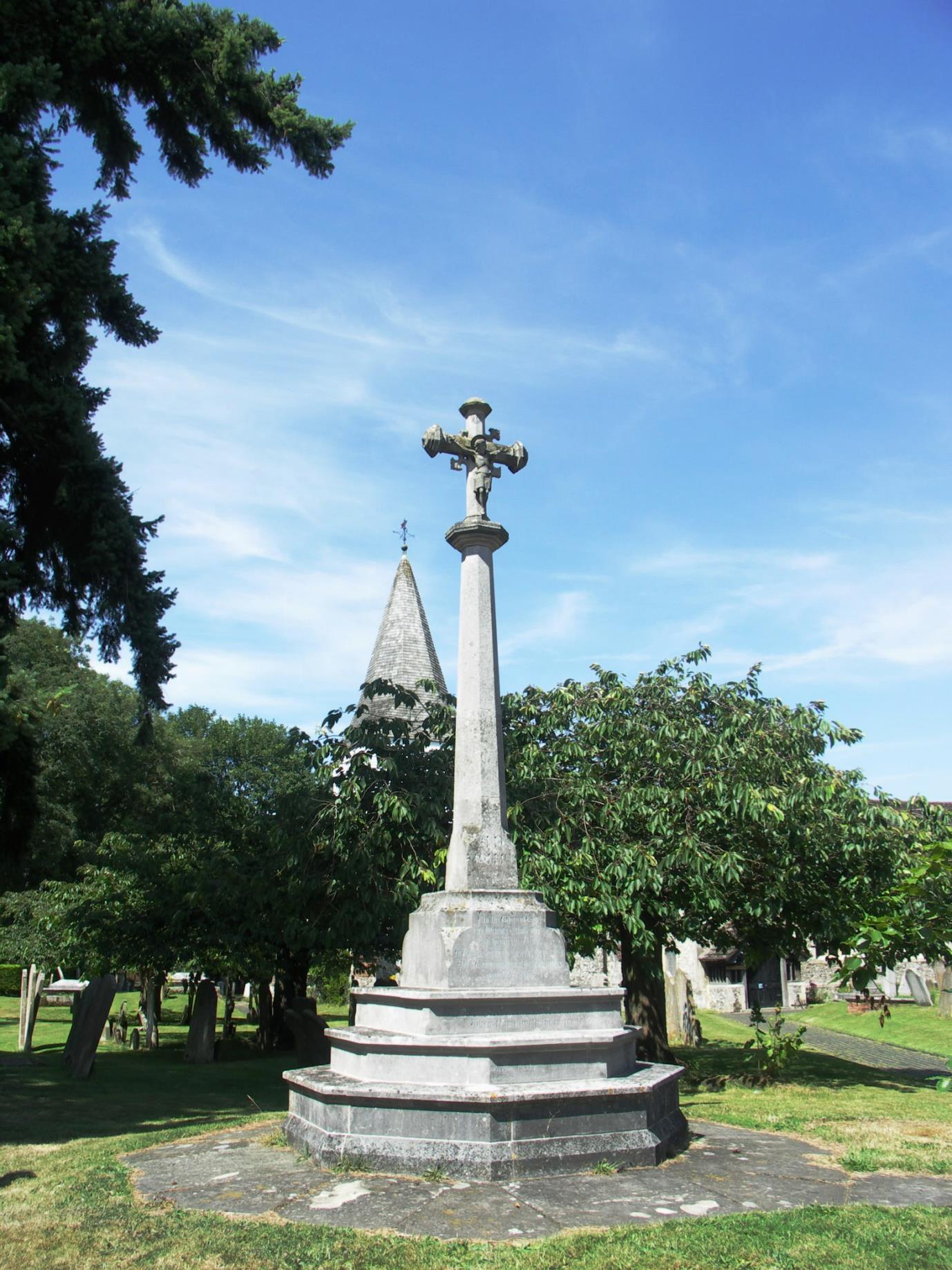 I.H.B.C SOUTH EAST BRANCH CPD SEMINARWAR MEMORIALS-THEIR HISTORY, PROTECTION AND CONSERVATIONAS 2014 IS THE 100TH ANNIVERSARY OF THE OUTBREAK OF THE FIRST WORLD WAR, AND IN RECOGNITION OF THE FACT THAT MOST WAR MEMORIALS ARE NOW CONSIDERED WORTHY OF LISTING AS HERITAGE ASSETS, AN EVENING SEMINAR WILL BE HELD ON ALL ASPECTS RELATING TO WAR MEMORIALS IN THE SOUTH EAST AND BEYOND.THE ILLUSTRATED TALK, FOLLOWED BY QUESTIONS, WILL BE GIVEN BY AMY DAVIDSON, CONSERVATION OFFICER WITH THE WAR MEMORIALS TRUST.DATE:    7PM, WEDNESDAY 10TH SEPTEMBER 2014.VENUE: WESTERHAM VILLAGE HALL, QUEBEC AVENUE,        WESTERHAM, KENT, TN16 1BG.COST:    FREE, BUT DONATIONS TO THE WMT INVITED, REFRESHMENTS PROVIDED.TO BOOK A PLACE CONTACT PETER MILLS BY EMAIL: peter.mills@molevalley.gov.uk OR BY PHONE: 01306 879192                                                                                       GREAT BOOKHAM WAR MEMORIAL, SURREY GRADE IIREGISTERED OFFICE: Registered as a charity: No. 1061593Company limited by guarantee: reg. in ; No. 3333780